Príloha č. 6        Spojená škola, Nivy 2, Šaľa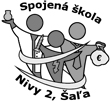                 Nivy 2, 927 05  Šaľa___________________________________________________________________________Súhlas s kandidatúroukandidáta na člena Rady školy pri Spojenej škole, Nivy 2, Šaľaza zástupcu nepedagogických zamestnancov -Podpísaný/á ..................................................................................................................................(titul, meno, priezvisko a bydlisko kandidáta)vyslovujem súhlas s kandidatúrou na člena Rady školy pri Spojenej škole, Nivy 2, ŠaľaV ..................................................  dňa ...........................................							...................................................							               podpis kandidáta